Пневмококковая инфекция объединяет целую группу заболеваний, которые вызываются пневмококками. Пневмококки - самая частая причина возникновения отита, пневмонии, бактериального менингита и сепсиса. Пневмококковая инфекция особенно опасна для детей до 5 лет и пожилых людей. В группе риска находятся дети и взрослые с хроническими заболеваниями и любыми формами иммунодефицита. Высокая распространенность заболевания, устойчивость бактерий к антибиотикам и тяжелые, летальные осложнения инфекции - все это подчеркивает важность вакцинации. Всю интересующую вас информацию по поводу вакцинации можно получить в отделении иммунопрофилактики по телефону: 71-38-95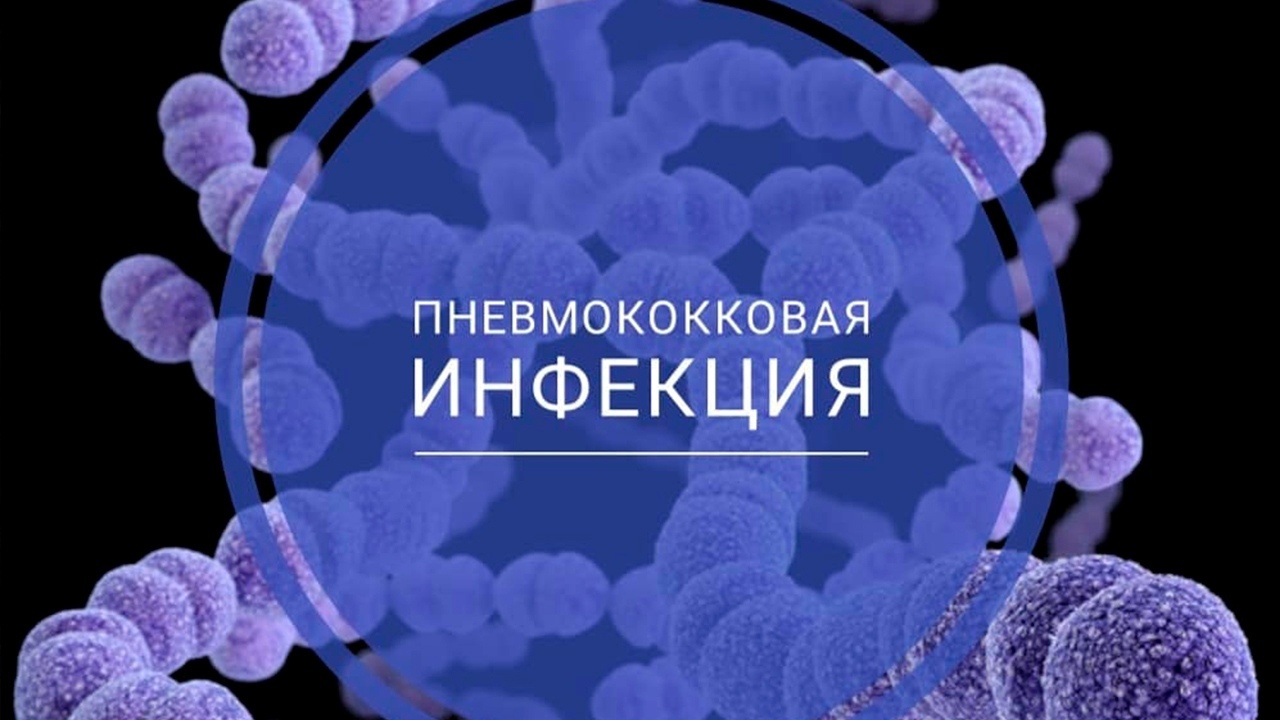 